POSITION DESCRIPTION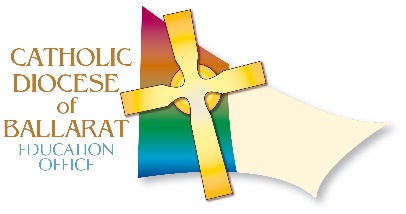 Catholic Education Office, Diocese of BallaratPOSITION TITLE: 	Payroll OfficerREMUNERATION SCALE:	Within the range: $77,749 - $85,943 paREPORTS TO:	Manager: Finance and AccountabilityFULL TIME EQUIVALENT: 	1.0CLASSIFICATION:	OngoingLOCATION: 	BallaratAUTHORISED BY: 	Director of Catholic EducationDATE: 	June 2019Primary ObjectiveThe Payroll Officer will be responsible for recording and processing pays for schools that wish to transfer their payroll processes to the Catholic Education Office Ballarat (CEOB) and to provide support to schools in the use of the Human Resources software. This position is to fill a combination of new/adapted responsibilities within the Business Services Team.AccountabilityThe Payroll Officer is accountable to the Manager: Finance and Accountability.DelegationsThe Director of Catholic Education (who is also the Chief Executive Officer of DOBCEL) acts:with a delegation from the Bishop in the organisational, administrative, support and service matters related to all 64 Catholic schools within the Diocese.with a delegation from the Diocese of Ballarat Catholic Education Limited (DOBCEL) in the leadership, oversight and management of DOBCEL Schools and CEOB, the appointment, supervision and performance management of Principals of DOBCEL schools and CEOB staff.Delegations to other staff within the Catholic Education Office are defined in the relevant DOBCEL or CEOB policy, procedure or role specification and should be observed at all times.Key Responsibilities on commencementSupport the ethos, values and mission of Catholic educationUndertake fortnightly payroll processing for schoolsAssist with the implementation of processes and procedures for provision of central payroll processingProvide service to schools with regards to payroll and employment related matters Assist with and/or facilitate professional learning to school staff in payroll and related mattersAdvise/liaise with and provide timely information to primary principals and school administrative staff on payroll and related mattersContribute as a member of the Business Services TeamKey Relationships Manager Finance and Accountability  Assistant Director: Business ServicesMember of the Business Services TeamEmployee Relations Unit - CECVPrincipals’ NetworksDiocese of Ballarat Catholic Education Limited schools